Writing in & for Digital Environments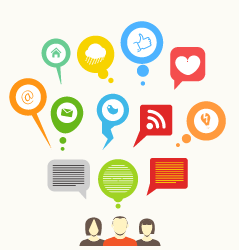 ENGL 221-01/ WRPG 211-01Dickinson College, Fall 2017T/R 9:00-10:15, East College 312http://blogs.dickinson.edu/wrpg211 #DigitalEnvProfessor Sarah E. Kersh    kershs@dickinson.edu    sarahkersh.com Office: East College 404Office Hours:  Mon 9:30-10:30, Thurs 1:30-3:00,    and by appt Office phone:  717-254-8952Course Description and ObjectivesIn this course, students will think about the stakes of writing in a range of digital environments—blogs, online forums, personal collections (Pinterest, Tumblr, Twitter, Facebook, etc), as well as the politics and history of publishing, copyright, and the public domain. In addition, students will examine archives and the responsibility of holdings within a library or other institution. Finally, students will learn the technical skills to create a class website as well as their own personal website as they consider writing across different environments.The learning objectives for this class, and all other English 221/Writing Program 211 courses, are as follows.  By the end of this course, students should have gained skills that will enable them to:frame and develop several pieces of writing from invention through revision stagesworkshop to edit thoughtfully the writing of their peers and to incorporate suggestions from student and faculty comments into their own writing process, as well as correct essays for grammar, spelling, structure, and proper formatread carefully, and learn from, exemplary pieces of writing germane to the course topicCourse MaterialsThe following texts are required for the course and are available at the college bookstore:How to Be an Explorer of the World: Portable Life Museum, by Kerri Smith (Perigee Trade, 2008) ISBN: 0399534601Writing Analytically, 7th ed by David Rosenwasser and Jill Stephen (ISBN:  978-1337284448)  NOTE: This text is listed recommended in the bookstore.  You will be required to read from the book, but if you cannot afford to purchase a copy, one is on reserve for the class in the library.  You will be expected to have the assigned pages with you in class. Any notebook of your choice. You will use this as a journal and as a place to complete activities from How to Be an Explorer of the World.In addition, you will need to be able to access various other texts online.  Most of these can be found on our class website, however, you may be required to or access other online tools.  More details TBA. Attendance and ParticipationPreparation, attendance, and participation are crucial to this course and your success in it. Regular attendance and conscientious preparation for class are assumed and expected. That said I recognize things sometimes come up, and as such, I give you up to three absences throughout the course of the semester without penalty. Missing classes beyond that will result in a reduction of your participation grade.  Just showing up for class, however, is not enough to guarantee a high participation grade.  Your participation grade will be calculated based on the following criteria:You come to class having done the day’s reading.You prompt discussion and/or respond to your peers.  You enter the conversation without dominating or silencing others. You offer more than just personal opinion or anecdote – that is, you root your comments in the text we are discussing.  (In other words, people who try to comment on things they have not read will lose points.)You attend peer review sessions with a complete rough draft.You work collaboratively with people to achieve learning goals when you are placed in a small group.You are present and engaged in every class.  Therefore, you take care of your needs before you come to class.  You will lose all of your participation points if you make a regular habit of excusing yourself in the middle of class to take a phone call or to use the restroom.  I recognize that some students are hesitant to speak in front of class.  If this is the case, please come talk with me during office hours early in the semester.  In addition, if extenuating circumstances arise that are interfering with your ability to attend and/or participate in this class or others, please come see me as soon as possible.  Dickinson has many resources available to you that might help you navigate a challenging a time or situation and I can help you locate those resources.  As a general rule of thumb, if you are struggling in some way, please see me as soon as possible.“How can I know what I think until I see what I say?” – E.M. ForsterPapersPapers will go through the invention, drafting, feedback, and revising process. The process of revision and the ultimate success of the paper depend upon a thoughtful first draft as well as a polished final draft. For each longer paper, you will have ample time for writing the first version and for revising after receiving feedback on the draft.  All papers (first and final versions) must be word-processed and meet standard format practices (either double-spaced, 12 point font, pages numbered in the right hand corner, title and name on first page, and date of submission OR an online equivalent).  Throughout the paper, the citations and documentation style should be consistent.  Late papers will be penalized one full letter grade.Evaluation Policies for Writing AssignmentsIn general, I will evaluate your writing by considering how well you have achieved the following goals (developed by the Writing Program):The author crafts an introduction that identifies a question, frames the question, and states a thesis.The author organizes the writing, demonstrates a progression of ideas, and maintains a consistent focus or thread.The author contextualizes the question and supports it with evidence.The author sustains analytical inquiry throughout the assignment.The author effectively incorporates relevant outside information.The author engages the intended audience with a consistent, distinctive voice appropriate to the task.The author adheres to appropriate standards for language use. The author conforms to appropriate formats for citation of source material.Requirements and GradingBeyond participation, your grade will be based on regular short writing assignments and two more formal essays.  The relative weight of each component is as follows:Final letter grades will be assigned in the following way:Grade Calculations: If you would like to discuss graded work, please take at least two days to review my comments, along with the grading criteria for the assignment. While I don't negotiate grades, I am happy to discuss strategies for improving your writing. Blog Posts & How to be an Explorer of the World:You will complete a number of blog posts (500 words per post) over the course of the semester as well as comment on other posts made by your classmates. These posts will be in response to prompts handed out in class or of your own direction.  Over the course of the posts, I expect you to engage with the readings and discussions and not simply summarize them.  I also expect you to make connections to other sources, media, and class texts so please add quotations, images, links, videos, etc that relate to the week’s topics and your interpretation of them.  For these blog posts, you may be asked to do prewriting or brainstorming exercises taken from Kerri Smith’s How to be an Explorer of the World.  Please keep all prewriting exercises because I will either collect them and/or they will become a part of your final project portfolio.Presentations:All students will give an oral presentation about their final project before the close of the semester.  Further details TBA.Deadlines:Deadlines are firm. Unless you have asked for and received prior permission to extend the deadline or you have extraneous, extenuating circumstances, late assignments will lose one grade increment per day late. I cannot accept assignments more than one week late.Extra Credit:If you attend any Dickinson College screening, workshop, or lecture and write a 1-2 page reflection stating how the event related to this class and what was interesting about it for you, I will award 1 point extra credit.  You may complete up to 5 extra credit reflections.  These points will be added to your lowest paper grade at the end of the semester.  I will reject any reflection I feel is insufficient or unsuitable.Lateness, Cell Phones, and Other Disruptions:  Please make an effort to be on time.  Class begins promptly and if you are more than ten minutes late, I will record you as absent.  If you have a reason that may cause you to be late from time to time, please let me know. Please remember to turn OFF all cell phones unless otherwise directed.  If you are a student athlete or member of a student group that requires you to miss class for a university-sanctioned event, please let me know as soon as possible. Technology in the Classroom: As you tell by the title of our class, we are a course invested in technology. We will not use the technology every day, however, and it is up to you as to whether or not you want to use your personal laptop or other device for note-taking.  That said, a recent study conducted by psychologists Pam Mueller and Daniel Oppenheimer shows that students who take notes on a computer do less well answering conceptual questions than do students who take notes by hand (http://www.vox.com/2014/6/4/5776804/note-taking-by-hand-versus-laptop). When working on an in-class assignment which requires you to access online texts and/or various social media, I expect all students to stay on-task and not stray from our class focus.  To put it simply, I do not tolerate students surfing the web or chatting online during class. With respect to audio recording, Pennsylvania is a “two-party consent” state, meaning that it is a crime to “intercept or record a telephone call or conversation unless all parties to the conversation consent” (http://www.dmlp.org/legal-guide/pennsylvania/pennsylvania-recording-law). Practically, what this means is that you should not be using any device to record class lectures or discussions.  If a student with an accommodation from ODS is permitted to record class, all members of the class will be informed; students with ODS accommodations agree to strict guidelines with respect to how they use the recording.  (Thanks to Prof. Niebler, Political Science, for this section)Norman M. Eberly Writing Center  Writers of all levels and abilities need feedback in order to develop their ideas and grow as writers.  Dickinson’s trained writing tutors can help you generate ideas, begin drafting, revise a rough draft, figure out your professor’s preferred documentation style, understand and respond to professor feedback, and edit your writing – among other things.  You can make an online appointment here: https://dickinson.mywconline.com/.  For more information about hours and procedures, visit their site: http://www.dickinson.edu/academics/resources/writing-program/content/Writing-Center/AccommodationsI am committed to including all students in this course and am happy to discuss accommodations with students.  From Dickinson College’s Disability Services: Dickinson values diverse types of learners and is committed to ensuring that each student is afforded an equal opportunity to participate in all learning experiences. If you have (or think you may have) a learning difference or a disability – including a mental health, medical, or physical impairment– that would impact your educational experience in this class, please contact the Office of Disability Services (ODS) to schedule a meeting with Director Marni Jones. She will confidentially discuss your needs, review your documentation, and determine your eligibility for reasonable accommodations. To learn more about available supports, go to www.dickinson.edu/ODS,  email DisabilityServices@dickinson.edu, call (717) 245-1734, or go to ODS in 106 Dana Hall.Academic Integrity Plagiarism and other forms of academic dishonesty will not be tolerated. Consistent with Dickinson College’s Student Code of Conduct, cheating of any kind may lead to disciplinary action, which often includes failing the course. Submission of someone else’s written work or using sources without proper credit is unacceptable. Enrollment at Dickinson represents a commitment to abide by the College’s principles of academic integrity. Please read Dickinson's fact sheet on academic integrity: https://www.dickinson.edu/download/downloads/id/4626/academic_integrity_fact_sheet.pdf With respect to all assignments in this course, I expect you to do your own work.  You are certainly encouraged to discuss course content and readings with your fellow classmates, but your work in papers must be your own.  Regarding outside sources, you will need to cite and/or somehow credit all of your sources (textual and visual).  We will discuss ways of doing this before your first written assignment is due.  If you have any questions about what constitutes cheating or plagiarism, please feel free to ask.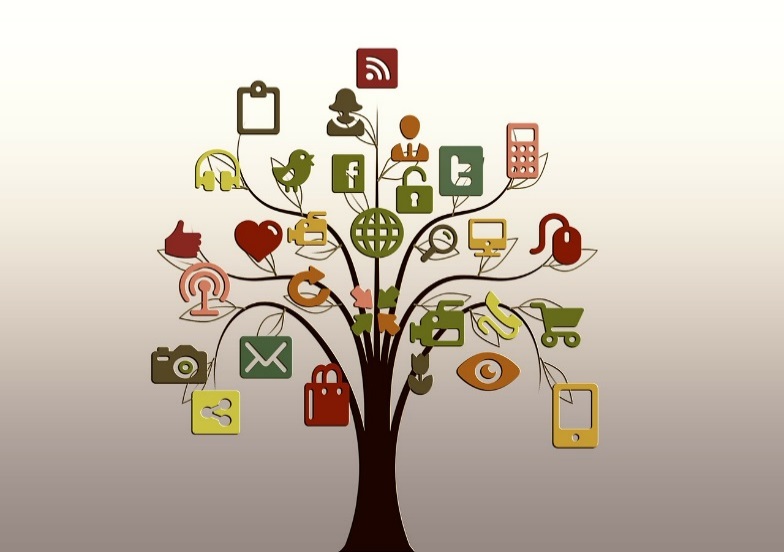 From Dickinson College's Community Standards: "Respect for ideas — our own and others’ — is a hallmark of academic integrity. We show respect by acknowledging when we have used another’s words or ideas in our work. We expect others to acknowledge when they use our ideas or words in their work. Students are expected to do their own work on quizzes, papers, examinations, class assignments, etc. Normally, a paper may be submitted in fulfillment of an assignment in only one course. Exceptions require permission from the instructors. Collaboration must be noted in writing and requires the consent of all instructors" (2).  From: https://www.dickinson.edu/download/downloads/id/963/community_standards Other Needs: If you have a concern or issue regarding this class, your ability to participate in it, or the material we are covering, please stop by my office hours or email me to set up an appointment.  The sooner we can talk about your concerns, the better I will be able to help you negotiate a solution.  I am committed to providing equal educational opportunity to all students.Login Information and PasswordsOver the course of the semester, you will be required to create online accounts in order to use platforms such as Wordpress, Twitter, Zotero, etc.  You DO NOT need to use your full name or real name.  In fact, I suggest you come up with an online alias for this class.  Below, please write down your login information and something to help you remember your password so that you do not lose access to the work you have done.Class Contacts: If you miss class for ANY reason it is YOUR responsibility to contact another member of the class to see what you may have missed.  Please make sure you have at least three contacts:name: ______________________________ cell: ______________________name: ______________________________ cell: ______________________name: ______________________________ cell: ______________________NOTE:  The policies, procedures, schedules, and requirements in this syllabus are subject to change— should any occur I will make every effort to give you plenty of noticeScheduleNOTE:  The policies, procedures, schedules, and requirements in this syllabus are subject to change— should any occur I will make every effort to give you plenty of notice.  Please check course website for updated information:  http://blogs.dickinson.edu/wrpg211 You must have the reading for the day WITH YOU IN CLASS– either on paper or electronically.  It is your job to scan pages from the text on reserve in the library, purchase a copy of the book, and/or print PDFs.   Readings and assignments should be completed by the date on which they appearWA=Writing Analytically   JNL=Reading Journal  Red=writing assignment due   Attendance and Participation10%Paper #1: Proposal and annotated bibliography of blogs15% Paper #2: Analytical Essay20% Blog Posts and other short writing 30% Final Multimodal Project and Class Presentation25% A = 93-100B- = 80-82D = 60-69A- = 90-92C+ = 77-79F = 0-59B+ = 87-89C = 73-76B = 83-86C- = 70-72PlatformMy LoginPW promptWordpressDateIn-class Topic Reading Assignments due IN CLASSWriting Assignments due IN CLASSWeek 1T 8/29course introduction and overviewR 8/31Seeing More, Seeing Better+ Read in Writing Analytically, 7th ed: Chap 1:  “Writing as a Tool of Thought” through “Writing the Self” (pp1-7), & “The Five Analytical Moves” Moves 1-2 (pp16-21) (PDF) + Joseph Stromberg article “Why You Should Take Notes by Hand” (online article )+ Writer’s Questionnaire Due+ JNL: Come prepared to share 3 facts/tips you find illuminating and any questions about the readingWeek 2T 9/5Why write online?+ “Digital Writing Uprising: Third-order Thinking in the Digital Humanities” by Sean Michael Morris (online article) + “Organic Writing and Digital Media: Seeds and Organs” Pete Rorabaugh (online article) + pp 21-32 in Writing Analytically, 7th ed (PDF)+ pp 1-27 in How to Be an Explorer of the World+JNL: In today’s reading, record 3 passages you think are interesting, strange, or revealing. Also, identify what you think is the “So what?” question from one of articles.R 9/7+  “Why we Love Beautiful Things” by Lance Hosey (online article)+ “Alone Together” by Sherri Turkle (PDF)+ Join class blog+JNL: 3 exercises from How to Be an Explorer (see handout)+ Plus, please bring in examples of blogs you like and be prepared to answer why (No ideas?  Take a poll of your friends.  What blogs do they read? Why?)Week 3T 9/12+ Read Chapter 7 in Writing for Digital Media, “Blogito, Ergo Sum” (PDF)+ excerpt from Technology: A Reader for Writers (PDF)+ Blog post #1 due by class time (see handout)R 9/14+ WA: “Analysis and Argument” through “Lean to Notice” (pp8-16) & “Find the Analytical Potenial” through “Write all the Time” (pp71-75)+JNL: Write a short paragraph about analyzing a blog of your choice using the strategies presented in Writing Analytically. Week 4T 9/19+ no new reading+ Blog post #2 due by class time (see prompt)+ come prepared with a title and url name in mind.  We will set up WordPress accounts in classR 9/21+ no new reading+ in-class peer review: Paper #1 Bring 2 copies of your annotations and proposalWeek 5T 9/26No ClassIndividual Conferences writing with me (times TBA)--- sign-up sheet will be posted on the class websiteR 9/28+ no new reading+ Please bring How to Be an Explorer of the World with you to class+ Paper #1 Due: Field Analysis and  Blog Prospectus Week 6T 10/3+ “Digital Rhetoric:Toward an Integrated Theory” by James Zapen (PDF) + come prepared to talk about what you think is the thesis for each article+JNL: Brainstorm types of posts that you could write for your blog.  Make a list of at least 5 topics or approaches you could use.  Write a sentence or two about each to help you remember your ideas. + I will collect journals this dayR 10/5Research Methods: Report to ICC2 in Library for session with librarian Josefine Smith+ “Consider the Audience” by Jen Rajchel (ebook chapter)+ Blog post #3 due by class time (see prompt) Week 7T 10/10+ “Teaching Digital Rhetoric:Community, Critical Engagement,and Application” (PDF) (read your assigned section) +  Writing Analytically: “Making the Thesis Evolve” pp 227-236+JNL:Part I:  Translate into your own words the feedback you received on your essay or on your blog posts thus far.  What higher order concerns do you need to work on? Part II: Choose two of our essays  from this week or last and place them in conversation with each other. Think about what each essay’s thesis statement is and how it evolves. R 10/12+ “Digital Literacy” by Richard Lanham (PDF)+ Blog post #4 due by class time (see prompt)Week 8T 10/17NO CLASSFall Break---R 10/19+ no new reading+ in-class peer review: Paper #2 Week 9T 10/24+ “Unpacking my Library” by Walter Benjamin (PDF)+ “Mother Tongue” by Amy Tan+JNL: 2 exercises from How to Be an Explorer. Specifically connect one of these exercises to your blog/blog topic in a short paragraph R 10/26+ no new reading+ Paper #2 DueWeek 10T 10/31+ “Politics and the English Language” by George Orwell+ Blog post #5 due by class time (see prompt) This should be your “About Me” page R 11/2+ Read Chapter 1 in Writing for Digital Media, “On Writing Well” (pp3-22) (PDF)+  Be prepared for an in-class workshop on your blog’s designWeek 11T 11/7+no new reading+come prepared with video or audio in mind to work with; also come prepared to  workshop your blog+ Blog post #6 due by class time (see prompt) R 11/9+reading on digital storytelling and storyboarding (articles to be posted to class blog)+JNL: What multimodal project will you complete for your final project? Week 12T 11/14+read 3 articles from 3 blogs (chosen in class in 11/13) and be prepared to talk about what works and does not work in specific posts. + Blog post #7 due by class time (see prompt) This will be the interview post.R 11/16On the limits of digital writing as a form+ “Risk, Reward, and Digital Writing” by Sean Michael Morris (online article)+ “On Silence” by Audrey Watters  (online article)+ “The Digital Divide” (pdf) from The Handbook of Computer and Information Ethics  +JNL: Write a short paragraph about the limits of online writing in light of these 3 articles.  Be prepared to read this aloud to the class. Week 13T 11/21+Anne Lamott from Bird by Bird (PDF)+be prepared for an in-class workshop (make sure to have iPad with you)+JNL: draft, in your journal, a storyboard for your final project.  Use a premade template, or design your own. R 11/23NO CLASSThanksgiving Break---Week 14T 11/28Individual presentations+ JNL: one final exercise from How to Be an ExplorerR 11/30Individual presentations+ Journals due to meWeek 15T 12/5Individual presentations+ Blog post #8 due by class time (see prompt)R 12/7Last class, wrap upFinal Projects/PapersDue by 5:00 on Monday 12/11; See PromptNOTE: I will also look at your blog holistically at this time, so please fix errors, add links, and make sure widgets are working, and your layout is correct.